Memoria Descriptiva de la ActuaciónGDR Sierra Sur de JaénCONVOCATORIA 2020LINEA 2: Actuación para la vertebración empresarial y laboral, la formación orientada al empleo y la integración social.AYUDAS PREVISTAS EN LAS ESTRATEGIAS DE DESARROLLO LOCAL LEADER EN EL MARCO DE LA SUBMEDIDA 19.2 DEL PROGRAMA DE DESARROLLO RURAL DE ANDALUCÍA 2014-2020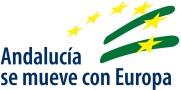 LA ESTRATEGIA DE DESARROLLO LOCAL DE LA SIERRA SUR DE JAÉN: “UNA OPORTUNIDAD HACIA EL PROGRESO SOCIAL Y ECONÓMICO DE LA COMARCA EN EL HORIZONTE 2020”Versión_16 octubre de 2020DOCUMENTOS QUE ACOMPAÑAN A ESTA MEMORIAA.- MEMORIA DESCRIPTIVA DE LA INVERSIÓNB.- PLAN ECONOMICO Y AUTOBAREMACIÓN C.- DOCUMENTO JUSTIFICATIVO DE CRITERIOS DE SELECCIÓN MANIFESTADOSD.- DECLARACIÓN DE IVA INSTRUCCIONES PARA LA CUMPLIMENTACIÓN DE LA MEMORIANOTA 1: Para sus respuestas en todos los apartados del documento, ocupe todo lo que necesite en los recuadros habilitados al efecto, en los que su espacio se amplia de forma automática a medida que escribe.NOTA 2:En respuestas abiertas con Justificación, debe argumentar su cumplimiento de forma clara. En respuestas cerradas de SI/NO, únicamente responder SI o NO suprimiendo para ello la que no corresponda, sin argumentar nada más.DATOS DE IDENTIFICACIÓN DE LA PERSONA SOLICITANTEDatos de la persona o entidad solicitante y de la representante Razón Social, Denominación, CIF/NIF/NIEApellidos, Nombre, DNI, Edad de la persona representanteActividad de la persona o entidad solicitante Actividad Principal de la entidad. Indicar el nº epígrafe IAE (Impuesto Actividades Económicas). Si realiza diferentes actividades introduzca los epígrafes correspondientes a cada actividadActividad para la que se solicita la ayuda. Indicar el nº epígrafe IAE.Información relativa a la entidad solicitante  Información sobre trayectoria de la entidad, resultados e hitos más significativos conseguidos, otras iniciativas de interés acometidas, y cualquier información que se considere relevante sobre la entidad solicitanteDESCRIPCION Título de la Actuación para la que se solicita la ayuda Descripción de la ActuaciónDescripción del proyecto Descripción de los Objetivos del Proyecto Temporalización del Proyecto, indicando las fechas de inicio y fin del mismo Estudio de la Elegibilidad del proyectoCompruebe que su proyecto se puede incluir en alguna de las tres letras que enumera el apartado de Proyectos Elegibles de la Convocatoria.Letra y Justificación:Compruebe que su proyecto cumple las Condiciones Obligatorias de Elegibilidad para esta Línea.Lucha contra el cambio climático: Cumplir como mínimo alguno de los aspectos que contribuyen a esta lucha establecidos en la EDL Sierra Sur de Jaén. (Ver lista de aspectos completa al final de esta Memoria).Justificación:Otros requisitos a cumplir: ¿Ratifica que la actuación NO persigue el beneficio económico para la entidad promotora?SI / NO¿La entidad solicitante es sin ánimo de lucro? SI / NO¿La entidad solicitante o alguna de sus Delegaciones esta domiciliada en la Comarca? SI / NOEn caso de incluir alguna campaña de promoción ¿La misma no está destinada a hacer publicidad de empresas, productos, servicios o marcas comerciales? SI / NOEn caso de actividades formativas o informativas ¿La participación no se restringe solo a personas socias o vinculadas a la entidad promotora? SI / NOEn caso de actividades formativas o informativas ¿Es de carácter presencial en su totalidad? SI / NOEn caso de actividades informativas o promocionales ¿Esta prevista para que asistan al menos 20 personas? SI / NOEn caso de actividades formativas ¿Está prevista para que la reciban al menos 10 personas? SI / NOEn caso de actividades formativas ¿Las personas que imparten la formación cuentan con titulación universitaria de grado medio o superior sobre la materia a impartir o más de un año de experiencia acreditada en la temática objeto de la intervención? SI / NOEn caso de actividades formativas ¿Es una actividad que no forma parte integrante de programas o sistemas normales de educación de la enseñanza secundaria o superior? SI / NOEn caso de actividades formativas ¿Es una actividad cuyos únicos destinatarios no son de forma exclusiva, trabajadores de empresas? SI / NOEn caso de actividades formativas, informativas o de promoción vinculadas al sector agrario y/o forestal ¿No existe otra convocatoria de ayudas públicas en otra ventanilla abierta por la Administración para solicitar el mismo tipo de ayuda? SI / NO[NOTA: Si usted ha marcado alguna respuesta con un NO, el proyecto no sería Subvencionable. Estos requisitos se verificarán posteriormente en el Trámite de Audiencia donde deberá aportar la justificación documental relativa a cada uno].LUGAR EXACTO DE EJECUCIÓN PARA ACTUACIONES FORMATIVAS E INFORMATIVASDescripciónIndicar el Domicilio, Localidad y Código Postal donde se ubica el proyectoINFORMACIÓN RELATIVA A INDICADORES Indicar las siguientes magnitudes que prevé su proyecto, en su caso Nº de acciones dentro del proyecto que contribuyan al medio ambiente y al cambio climático. (Al menos indicar 1, el que ya se ha justificado obligatoriamente en apartado de elegibilidad)Nº de Participantes formados masculinos.Nº Participantes formadas femeninas.Nº Participantes formados jóvenes.Nº Participantes formados no jóvenes.LISTA ELEMENTOS LUCHA CAMBIO CLIMÁTICO El proyecto deberá integrar alguna actuación o aspecto que contribuya a la consecución de alguno de los objetivos indicados a continuación, vinculados a la lucha contra el cambio climático:Reducir el consumo de energía o mejorar la eficiencia energética.Proteger, conservar o implantar medidas que minimicen los riesgos sobre los recursos naturales que actúen como sumideros de carbono.Utilizar, fomentar o desarrollar las fuentes renovables de energía.Reducir o depurar las emisiones de gases de efecto invernadero.Mejorar los sistemas de reducción, reciclaje o reutilización de residuos.Promover la formación, información, difusión o sensibilización sobre los aspectos anteriores.Promover otras acciones no incluidas entre las anteriores que contribuyan a la lucha contra el cambio climático.